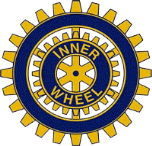 Inner Wheel Distrikt 233SverigeDistriktspresidentrapport våren 2016Andra perioden av distriktspresidentåret inleddes med IW-dagen och den firades på lite olika sätt i de olika klubbarna, en del på lokal, en del hemma hos någon av klubbmedlemmarna, en del med, andra utan herrsällskap.Under februari besöktes de återstående klubbarna, Hudiksvall och hemmaklubben Sandviken. Klubbesöken har varit mycket givande, både samtalen med klubbarnas VU före mötena och kontakten med övriga medlemmar under själva mötet. Det verkade också som medlemmarna uppskattade upplägget med ”tipspromenad”, som i och för sig utmynnade i lite IW-kunskap. Ett stort tack till Christina Persson som kom med uppslaget!Klubbpresidenterna försågs med det material som kom från HQ inför FNs upprop om nolltolerans mot könsstympning den 6 februari och från HQ och Christine Berggren inför den internationella kvinnodagen den 8 mars, i förhoppning att det skulle komma till användning i klubbarna. Vi har sedan årsskiftet haft två VU-möten, ett i januari, då vi drog upp riktlinjerna för arbetet under den kommande perioden och ett i anslutning till vårens distriktsmöte, som hölls den 20 mars i Sandviken i VUs regi. Mötet var välbesökt, budgeten för 2016 – 2017, inklusive en höjning av medlemsavgiften, godkändes, liksom en fortsättning av hjälpprojekten Narkotikasökhundarna och Silviasystrarna. Medlemsantalet är i stort sett oförändrat, ca 355, trots att jag vid så gott som varje klubbesök fick vara med om intagning av nya medlemmar. Under mötet visades filmen om Inner Wheel-doktorn, och samtliga klubbar fick en kopia av filmen på ett USB-minne, så att man kan visa den ute på klubbarna. Vi hade en förlängd lunch med bordsplacering, så att medlemmar från olika klubbar placerades vid samma bord. Förhoppningen var att man skulle diskutera aktuella IW-frågor och inspirera varandra. Vid detta möte avtackades, förutom de som lämnade sina styrelseposter, även Britta Dahlstedt, som varit vår distriktsarkivarie i femton år.Tre fjärdedelar av presidentåret har nu gått. Det har varit en fantastisk resa och man tänker med vemod på att året nu sakta går mot sitt slut. Som tur är står ett DISO-år i kulisserna och väntar.Sandviken 2016 03 31Ingrid Vestin ForsgrenDP D233